Customer Profile Form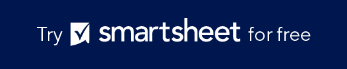 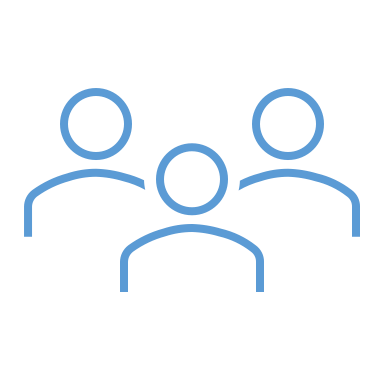 Now it’s time to leverage your customer research from Forms 1 and 2 to create a well-defined target customer profile.DEMOGRAPHICSDEMOGRAPHICSList the age, income, gender, ethnicity, and geographic location of your target customer. Are there any notable demographic trends or deviations?DescriptionPSYCOGRAPHICSPSYCOGRAPHICSUnderstand their perspective. Describe their:AttitudesAspirationsWorriesSelf-perceptionsDescriptionBASELINE BEHAVIORSBASELINE BEHAVIORSWhat triggers them to buy and use your brand? Or not use it?DescriptionHow, when, and where do they use your brand?DescriptionHow strongly do they feel about your brand? Is it an afterthought? Do they embrace or avoid it?DescriptionBELIEFSBELIEFSWhat are their underlying beliefs and values?DescriptionHow does your brand fit into that belief system?DescriptionDISCLAIMERAny articles, templates, or information provided by Smartsheet on the website are for reference only. While we strive to keep the information up to date and correct, we make no representations or warranties of any kind, express or implied, about the completeness, accuracy, reliability, suitability, or availability with respect to the website or the information, articles, templates, or related graphics contained on the website. Any reliance you place on such information is therefore strictly at your own risk.